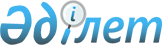 О внесении изменений в решение акима Енбекского сельского округа от 27 марта 2012 года №14 "О переименовании улиц аула Сагашили Енбекского аульного округа Мугалжарского района"Решение акима Енбекского сельского округа Мугалжарского района Актюбинской области от 15 октября 2014 года № 23. Зарегистрировано Департаментом юстиции Актюбинской области 04 ноября 2014 года № 4054

      В соответствии с Конституционным Законом Республики Казахстан от 3 июля 2013 года № 121-V «О внесении изменений и дополнений в Конституционный закон Республики Казахстан и в некоторые законодательные акты Республики Казахстан по вопросам исключения противоречий, пробелов, коллизий между нормами права различных законодательных актов и норм, способствующих совершению коррупционных правонарушений», статьей 35 Закона Республики Казахстан от 23 января 2001 года № 148 «О местном государственном управлении и самоуправлении в Республике Казахстан» аким Енбекского сельского округа РЕШИЛ: 

      1. 

Внести в решение акима Енбекского сельского округа от 27 марта 2012 года №14 «О переименовании улиц аула Сагашили Енбекского аульного округа Мугалжарского района» (зарегистрировано в реестре государственной регистрации нормативных правовых актов за № 3-9-167, опубликовано 19 апреля 2012 года в районной газете «Мугалжар») следующие изменения:

      в заголовке и по всему тексту решения на русском языке слова «аула», «аульного округа» заменить словами «села», «сельского округа».

      2. 

Настоящее решение вводится в действие после дня его первого официального опубликования.

 

 
					© 2012. РГП на ПХВ «Институт законодательства и правовой информации Республики Казахстан» Министерства юстиции Республики Казахстан
				      Аким Енбекского сельского округа Б.Кабакбаев